Victoria Legal Aid 2016–17 end year reportThis report provides a snapshot of our full year of operations in 2016–17.Snapshot of service delivery   In 2016–17, we delivered more services and helped more people experiencing disadvantage. We have seen an increase in the number of socially and economically disadvantaged people seeking help. Our ability and capacity to help those most in need is at its peak—we are unable to keep up with the growing community need. This end year report explains how the increasing demand for our services is a result of the external environment—a combination of more police, additional child protection workers, changes to sentencing and bail laws, additional family violence reports, changes in the law and the impacts of drug use, in particular the drug ice. In response to the external pressures and the higher demand across summary crime, family violence, child protection and indictable crime, our expenditure grew by $18.9 million. This was not unexpected as we forecasted a surge in grants of legal assistance and duty lawyer services and a modest increase in calls to our Legal Help telephone service. While we continue to monitor service levels and expenditure, and are thankful for the additional investment announced by the Victorian Government throughout the year, we remain concerned about the current and growing demand on the justice system. Much of the new investment will go towards new services such as expansion of family violence duty lawyer services or system reforms in youth justice and serious criminal matters, which are welcome initiatives but do not address the current situation particularly in the criminal justice system. We will continue to seek support for reform and investment, so we continue to deliver high quality and sustainable services, ensuring Victorians have access to better justice, every day.In the coming year, our total revenue will increase by $21.7 million while expenditure is forecast to grow by $23.9 million. The increase in expenditure will see expansion in our services, community legal centre services and private practitioner services. Community legal centres and the private profession will help meet growing demand for grants of aid in areas such as child protection, summary crime, youth crime and independent children’s lawyers, while our staff practice will also receive much needed additional capacity across the state. We will keep innovating and we remain committed to preserving and improving eligibility over time so that more Victorians can access justice.  Our clients In 2016–17, we helped 90,649 unique clients, including clients seen by a private practitioner duty lawyer, an increase of four per cent.Our clients are presenting with more serious legal and non-legal issues, and therefore more likely to need our most intensive service (grants of legal assistance, which pay for a lawyer to represent a client on an ongoing basis in their matter). We have seen a dramatic increase in the number of socially and economically disadvantaged Victorians needing our help. Many of our clients experience language, cultural or literacy barriers, illness, disability or geographic isolation, while most of our clients receive some form of government income assistance or have no income at all. The level of disadvantage amongst our clients has grown significantly, with increases in: clients reporting no income, up 7.6 per centclients who are homeless, up 22.2 per centclients in custody, detention or psychiatric care, up 11.3 per centAboriginal or Torres Strait Islander clients, up 19.3 per centCulturally and Linguistically Diverse clients, up 3.9 per cent.Of the clients we helped:21 per cent or 18,595 identified as being from a Culturally and Linguistically Diverse background5 per cent or 4,102 identified as being from an Aboriginal or Torres Strait Islander background11 per cent or 9,834 were in custody, detention or psychiatric care5 per cent or 4,356 were homeless 28 per cent or 24,608 had no income.Services we provide Grants of legal assistance We provide grants of legal assistance—Victoria Legal Aid’s most intensive, and expensive, form of assistance—to people who cannot afford a lawyer, who are experiencing a significant legal problem that we can help with and who meet our eligibility criteria. Clients with a grant of legal assistance can be helped by a Victoria Legal Aid lawyer or a lawyer on one of our panels, including private practitioners and lawyers from some community legal centres.There was a nine per cent increase in grants of legal assistance, coming off the back of an 11 per cent increase in 2015–16. The steady increases can be attributed to the flow on effects of additional front line police, child protection workers and changes in government policy. In 2016–17, there were:16,502 grants for summary crime, up 13 per cent3,548 grants for indictable crime (includes sexual offences), up 9 per cent8,206 grants for child protection matters, up 6 per cent 1,345 grants for Independent Children’s Lawyers, up 11 per cent. Spotlight—summary crime and child protection Table Spotlight—summary crime and child protection illustrates the steep increases for grants of legal assistance in child protection and summary crime. The growth in summary crime can be attributed to several factors, including higher crime rates in the community, increases in front line police numbers, increases in prosecutions of breaches of family violence intervention orders and family violence matters drawing harsher penalties at court requiring grants of legal assistance. In June, we released an independent review of our adult criminal law services in the Magistrates’ Court. The report makes 23 recommendations about what is required to repair the summary crime system and create a space for ‘better justice, every day’. We are working closely with police, the courts and government to come together and make a concerted effort to reform the system for clients, victims and those who work in the system day in, day out. The spike in child protection grants of legal assistance is a result of additional child protection workers and additional child protection activity driven in part by the increased response to family violence incidents. We have finalised a comprehensive review of child protection legal aid services and will begin implementation of the recommendations this year. Table: Spotlight—summary crime and child protectionWho delivers our grants?In 2016–17, 73 per cent of grants of legal assistance were assigned to private lawyers on our panels, a slight increase from 70 per cent last year. This included:68 per cent of criminal law grants (65 per cent last year)85 per cent of family and children’s law grants (82 per cent last year)18 per cent of civil law grants (18 per cent last year).This increased participation reflects private practitioners’ capacity to scale up quickly in response to increased demand.Duty lawyer services Victoria Legal Aid lawyers and some private practitioners (including community legal centre lawyers in some instances) are on ‘duty’ at many courts and tribunals across Victoria to help people who are at the court or tribunal for a hearing, but do not have their own lawyer. Our duty lawyers provide free legal information, advice and representation to clients. Duty lawyers do not represent everyone. We prioritise serious cases, including people who are in custody, or at risk of going into custody and people needing intensive support.Community legal centres, including Aboriginal and Torres Strait Islander Legal Services, also deliver family violence duty lawyer services, some of which is funded by VLA, however these figures are not included in the below statistics.We experienced a significant increase in demand for duty lawyer services, up seven per cent, and up 30 per cent over three years. Similar to grants of legal assistance, demand is largely driven in summary crime, family violence and youth crime areas. Of our in-house duty lawyer services in 2016–17:5,192 services were for family violence intervention order matters, an increase of 18 per cent2,447 services were for burglary and related offices, an increase of 9 per cent1,877 services were for dishonesty offences involving motor vehicles, an increase of 21 per cent2,441 services for criminal damage matters, an increase of 20 per cent.    Legal advice and minor assistance Victoria Legal Aid lawyers provide legal advice and minor assistance to help people resolve their legal problems as early as possible and in some circumstances, avoid the need to go to court.Legal advice is provided over the phone, face-to-face at our offices or via outreach services. Minor assistance is provided where there is a need for some ongoing assistance such as providing written advice, making phone calls and negotiating on a person’s behalf.This year, we reduced our target for legal advice and minor assistance to reflect the increased demand for other more intensive services, such as duty lawyer services and case work under grants of legal assistance. Legal Help telephone service Our free Legal Help telephone service is a major access and triage point for legal aid services, as well as a referral source to other parts of the legal assistance sector. The top five matters dealt with by our Legal Help telephone service were:Time spent with children, 16,931Infringements, 12,635Property settlement in family law matters, 12,464Family violence (application), 10,839The law in general, 9,851.Due to changes in reporting, only two years’ worth of data is available. Demand for help over the phone is increasing. Our Legal Help team answered more calls this year and spoke to the people they were advising for longer, an average of nine minutes and 47 seconds. The longer call lengths can be attributed to the increase in more intensive matters, meaning our staff took the time to explain more complex and difficult issues. As we look to modernise and expand Legal Help, making it the main entry point to the legal assistance sector, the systems and support tools will be further upgraded and refined.Our partnerships—private barristersBarristers appear in matters pursuant to a grant of aid and in some duty lawyer services. Barristers are generally chosen by the instructing solicitor, who exercises their professional judgment and experience to choose whom to brief.Barristers wishing to be briefed in indictable criminal trials of more than 15 days in length must be members of our Criminal Trial Preferred Barrister List. Applicants for membership must demonstrate experience in the skills required to conduct indictable criminal trials.Includes all costs paid including circuit fees, travelling cost and other expenses.When briefing a barrister from the private Bar, our recommendations take into account diversity, equality and the development of promising advocates.We are proud that 54 per cent of significant cases were briefed to female barristers at the private Bar (an increase of 17 per cent). This compares very favourably with the target of 30 per cent by the year 2020 set by the National Model Gender Equitable Briefing Policy.Over $7.5 million was paid to female barristers at the private Bar, up from $6 million in 2015–16, and over $8.6 million was paid to female barristers in-house and at the private Bar, up from $6.9 million in 2015–16.Other Victoria Legal Aid headlines for 2016–17September—Our Independent Mental Health Advocacy team celebrated its first year providing services in 34 mental health outposts across Victoria.October—The Victorian Access to Justice Review report was released recognising the importance of a fair and accessible justice system and the need for more investment from both State and Commonwealth governments to overcome ‘stretched’ services. October—We released a consultation and options paper for our Child Protection Legal Aid Services Review to help inform options for improving legally aided child protection services.November—Along with Peninsula Community Legal Centre and Hume Riverina Community Legal Service, we launched new pilots to provide a continuing family law service for parents first dealing with a family violence intervention order in the state Magistrates’ Courts..December—We launched a Health Justice Partnership with Sunraysia Community Health Service in the Mallee region.December—Attorney-General Martin Pakula officially opened the new state-of-the-art Victoria Legal Aid office in Shepparton. February—As part of the Means Test Review, we released an options paper, seeking feedback on the options we propose to create a simpler and fairer means test.  March—National Disability Insurance Scheme test case win for our client, Liam McGarrigle, in Federal Court. The ruling means that the NDIS agency’s current policy to only make a partial contribution toward transport and other costs will be overturned.May—We held our first official event in recognition of National Sorry Day, 26 May.June—Launch of our new Family Advocacy and Support Services, which places lawyers and specialist family violence support workers in the daily family law courts in Victoria, at Melbourne and Dandenong.June—We released an independent review of our criminal law services in the Magistrates’ Court. The landmark report highlights the need for a better Magistrates’ Court system for all Victorians.Financial summaryIn 2016–17, we spent more and grew our services accordingly. We finished the year with a $9.9 million deficit from transactions, our day-to-day business. The result is an $11.5 million decrease on our prior year surplus of $1.5 million, and reflects a significant growth in operating expenditure which has resulted from escalating demand for our services.  The comprehensive deficit was $10.9 million compared to a $2.7 million surplus last year.Case-related payments which include payments to private practitioners, barristers, medical experts and interpreters, as well as to third parties for services provided for cases run by Victoria Legal Aid lawyers, increased by $9.5 million or 13.4 per cent. This growth can be attributed to payments relating to criminal, family and children’s law, which is a direct result of the increased demand for grants of legal assistance. The other major expense was staffing-related costs of $68.8 million, an increase of 10 per cent on last year. The increase in these costs include annual increments paid to staff as well as salaries for new staff employed for service expansion, including:frontline Legal Help telephone service rolesexpansion in the Mallee region our Aboriginal and Torres Strait Islander Employment Strategyour law clerks and graduate programsadditional duty lawyers and legal administrative staff across Victoria.RevenueExpenditureMuch of the 29 per cent increase in other expenditure can be attributed to a one-off payment to existing building leases. In 2017, we consolidated four separate CBD locations into a single leasehold at 570 Bourke Street. The total combined cost of the new lease, fit out and overlapping lease payments, was independently assessed as financially beneficial. It is more space efficient, utilising 100 per cent open plan and provides improved safety for staff and clients.*This figure includes community legal centre funding (see Funding we distribute to community legal centres for detail).Funding we distribute to community legal centres ($) Our commitment to working with community legal centres continued with $16.8 million allocated as direct funding provided to community legal centres with a further $10.5 million allocated as indirect funding from the State Government, a total of $27.4 million funding. The above table does not include Commonwealth payments to community legal centres. The combined total State and Commonwealth funds to community legal centres administered by Victoria Legal Aid amounts to $27.4 million. The variance for the project funds can be attributed to the completion of the Innovation and Transformation Fund program. We administered two payments of $500,000 for the Family Violence to Family Law Continuity of Service Delivery pilot projects. This funding is for two years of service (2016–17 and 2017–18) by two centres (Hume Riverina CLS and Peninsula CLC).Performance against Victorian Government service targets The Victorian Budget sets a number of output performance measures and targets for departments and their agencies and statutory bodies in Budget Paper 3. Our results against targets for output measures under Budget Paper No. 3The community legal education and information services is comprised of 334 community legal education sessions and 128,926 information services. Although the number of community legal education sessions were down, we reached 27 per cent (or 3,007) more people.Clients as at2016–172015–16VarianceUnique clients90,64986,8474%Calls dealt with by our Legal Help telephone service125,512111,50413%Preventative and early intervention services2016–172015–16VarianceCalls to our Legal Help telephone service191,030186,3892.5%Information and community legal education services129,260126,2842% Sessions on our website2,034,7061,760,22716%Duty lawyer services2016–172015–16VarianceIn-house and private practitioners93,69787,1627%Grants of legal assistance2016–172015–16VarianceIn-house, private practitioners and community legal centres41,63838,3459%Unique clients as at2013–142014–152015–162016–17Unique clients81,400285,00786,84790,649Growth-4.4%2.2%4.3%Grants of legal assistance 2013–142014–152015–162016–17Crime19,35620,12622,78525,302Family, Youth and Children12,99513,22614,41515,178Civil1,1121,3291,1451,158Totals33,46334,68138,34541,638Growth-3.6%10.6%9%Grants of legal assistance2013–142014–152015–162016–17Child protection6,1936,7047,7188,206Growth- 7.6%15.1%6.3%Summary crime11,91112,60414,59116,502Growth-5.5%15.8%13.1%Grants of legal assistance2013–142014–152015–162016–17In-house9,76011,17611,45611,226Private practitioner23,27023,09726,36029,735Community legal centres433408529677Totals33,46334,68138,34541,638Duty lawyer services 2013–142014–152015–162016–17Duty lawyer services71,94483,67487,16293,697Growth-16%4%7%Legal advice and minor assistance 2013–142014–152015–162016–17Legal advice and minor assistance46,17848,80640,77041,725Growth-6%-16.5%2%Legal Help telephone service 2015–162016–17Calls to the service186,389191,030Growth- 2.5%Calls dealt with111,504125,512Growth- 13%Answer call wait time7m 26s8m 42sAverage call duration8m9m 47s2016–17Briefed by private practitioner ($)Briefed by Victoria Legal Aid ($)Total ($)Total all barrister payments15.9 million4.6 million20.5 million2015–16Briefed by private practitioner ($)Briefed by Victoria Legal Aid ($)Total ($)Total all barrister payments14.2 millionmillion18.2 millionYear to date 2016–17 $000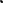 2015–16 $000VarianceCommonwealth grants50,42349,4012.1%State grants94,71391,3433.7%Public Purpose Fund31,16228,31310.1%Client contributions2,6092,15233.4%Other income2,4452,668-8.4%Total income from transactions181,352173,8774.4%Year to date 2016–17 $0002015–16 $000VarianceCase-related payments80,67771,16913.4%Employee benefits68,78162,15610.7%Depreciation and amortisation3,2193,463-7.0%Other expenditure21,77316,82829.4%Total expenses from transactions*191,297172,33711.0%Year to date2016–17 $0002015–16 $000VarianceCommunity legal centres15,84415,776.4%Community legal centres, project funds1,0032,945-65.9%Output measure2015–16 actual2016–17 target2016–17 actualVariance on 2016–17 targetCommunity legal education and information services126,284135,000–140,000129,260- 4.3%Duty lawyer services87,16283,000–85,00093,69710.2%Grants of legal assistance38,34535,00041,63819%Legal advice and minor assistance
40,770
42,00041,725- 0.7%Number of unique clients86,84784,00090,6497.9%Applications for legal assistance processed within 15 days94 per cent 95 per cent95 per cent0%